
EKONOMİ KÜTÜPHANESİ 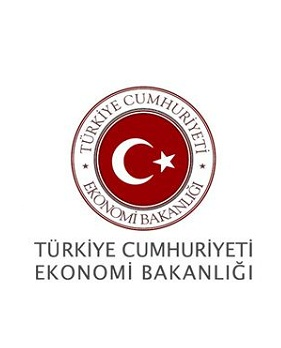 DIŞ KULLANICI ÜYELİK FORMUAdı 					:Soyadı					:T.C. Kimlik No				:Çalıştığı Kurum			:Kurum Sicil				:Unvanı					:Ev telefonu	 			:İs telefonu	 			:Cep telefonu	 			:Kurumsal E-posta			: 			@Diğer E-posta	 			:                                      @İş Adresi				:Ev Adresi				:Ekonomi Kütüphanesi ödünç yayın verme kurallarını okudum. Kurallara uyacağımı taahhüt ediyorum. Yukarıda yazılan bilgilerin doğruluğunu onaylarım.İmza..../..../201...Form ekinde bulunması zorunlu belgeler:Nüfus Cüzdanı Fotokopisi (Aslı kontrol edilecektir),Kurum Kimliği Fotokopisi (Aslı kontrol edilecektir),Kurumundan alınacak imzalı ve mühürlü çalışma/öğrenci belgesi,Not: Lütfen Formda istenen bilgileri kısaltma kullanmadan ve eksiksiz olarak doldurunuz! Formu imzalayınız!Kütüphane kullanıcıları kütüphanenin hem genel hem de ödünç-verme kurallarına uymakla yükümlüdür (bkz. Kütüphane kuralları - https://kutuphane.ekonomi.gov.tr/tr/sayfa/kutuphane-kurallari).